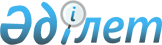 О проекте Указа Президента Республики Казахстан "О военной форме одежды и знаках различия военнослужащих Вооруженных Сил, других войск и воинских формирований Республики Казахстан"Постановление Правительства Республики Казахстан от 13 декабря 2005 года N 1236

      Правительство Республики Казахстан  ПОСТАНОВЛЯЕТ: 

      внести на рассмотрение Президента Республики Казахстан проект Указа Президента Республики Казахстан "О военной форме одежды и знаках различия военнослужащих Вооруженных Сил, других войск и воинских формирований Республики Казахстан".       Премьер-Министр 

      Республики Казахстана  

  УКАЗ 

ПРЕЗИДЕНТА РЕСПУБЛИКИ КАЗАХСТАН  О военной форме одежды и знаках различия 

военнослужащих Вооруженных Сил, других войск и 

воинских формирований Республики Казахстан       В соответствии с  Законом  Республики Казахстан от 8 июля 2005 года "О воинской обязанности и воинской службе"  ПОСТАНОВЛЯЮ: 

      1. Утвердить: 

      1) военную форму одежды военнослужащих Вооруженных Сил, других войск и воинских формирований Республики Казахстан; 

      2) знаки различия военнослужащих Вооруженных Сил, других войск и воинских формирований Республики Казахстан. 

      2. Правительству Республики Казахстан принять меры по реализации настоящего Указа. 

      3. Признать утратившим силу  Указ  Президента Республики Казахстан от 22 сентября 1999 года N 215 "О военной форме одежды и знаках различия военнослужащих Вооруженных Сил, других войск и воинских формирований Республики Казахстан". 

      4. Настоящий Указ вводится в действие с 1 января 2006 года.       Президент 

      Республики Казахстан 

Проект     О военной форме одежды, знаках различия 

военнослужащих Вооруженных Сил, других войск и 

воинских формирований Республики Казахстан       В целях обеспечения государственных стандартов форменной одежды и символики государственных органов Республики Казахстан, качественных их параметров, норм и единого государственного стиля, а также упорядочения практики их применения,  ПОСТАНОВЛЯЮ: 

      1. Утвердить: 

      1) военную форму одежды военнослужащих Вооруженных Сил, других войск и воинских формирований Республики Казахстан согласно приложению 1; 

      2) знаки различия военнослужащих Вооруженных Сил, других войск и воинских формирований Республики Казахстан согласно приложению 2; 

      3) расцветка погон, околышей фуражек, полей нарукавных знаков, полосок, кантов и лампасов на предметах военной формы одежды военнослужащих Вооруженных Сил, других войск и воинских формирований Республики Казахстан согласно приложению 3. 

      2. Установить, что: 

      1) правила ношения военной формы одежды, знаков различия военнослужащих, знаков различия по видам, родам войск и службам, конкретным воинским формированиям по их функциональному предназначению, персонифицированных знаков различия, ведомственных знаков отличия и иных военно-геральдических знаков определяются первыми руководителями Вооруженных Сил, других войск и воинских формирований Республики Казахстан, в котором законодательством Республики Казахстан предусмотрена военная служба; 

      2) форменная одежда и знаки различия лиц, не являющихся военнослужащими, не могут быть аналогичными военной форме одежды и знакам различия военнослужащих. 

      3. Правительству Республики Казахстан принять меры по реализации настоящего Указа. 

      4. Министерству обороны Республики Казахстан, а также по согласованию с ним другим войскам и воинским формированиям Республики Казахстан, в которых законодательством Республики Казахстан предусмотрена военная служба, в целях соблюдения государственных стандартов форменной одежды и символики государственных органов Республики Казахстан, качественных их параметров, норм и единого государственного стиля, а также упорядочения практики их применения утвердить описание предметов военной формы одежды, погон и знаков различия. 

      Переход на новую форму одежды осуществить по мере износа, поэтапно, планомерно с 2006 года до 2008 года в соответствии с выделенными на данные нужды денежными средствами. 

      5. Признать утратившим силу  Указ  Президента Республики Казахстан от 22 сентября 1999 года N 215 "О военной форме одежды и знаках различия военнослужащих Вооруженных Сил, других войск и воинских формирований Республики Казахстан". 

      6. Настоящий Указ вводится в действие с 1 января 2006 года.       Президент 

      Республики Казахстан 

Утверждена            

Указом Президента        

Республики Казахстан      

от "__"________ 200__ года   

N __                

  Военная форма одежды военнослужащих Вооруженных 

Сил, других войск и воинских формирований 

Республики Казахстан  

  1. Военная форма одежды Верховного Главнокомандующего 

Вооруженными Силами Республики Казахстан       Шапка-ушанка из каракуля серого цвета. 

      Фуражка шерстяная темно-защитного цвета, с государственным гербом Республики Казахстан на тулье и шитьем золотистого цвета на околыше, с плетеным шнуром золотистого цвета и орнаментом на козырьке. 

      Берет шерстяной темно-защитного цвета. 

      Фуражка полевая камуфлированной расцветки. 

      Воротник съемный из каракуля серого цвета. 

      Пальто шерстяное темно-защитного цвета с шитьем золотистого цвета, с погонами и утеплителем. 

      Куртка демисезонная темно-защитного цвета с шитьем золотистого цвета, с погонами и со съемным утеплителем. 

      Мундир (китель) шерстяной темно-защитного цвета с шитьем золотистого цвета на воротнике, с погонами. 

      Свитер шерстяной темно-защитного цвета, с погонами. 

      Куртка шерстяная темно-защитного цвета, с погонами. 

      Брюки шерстяные темно-защитного цвета. 

      Рубашка белого цвета, с погонами. 

      Рубашка бежевого цвета, с погонами. 

      Галстук черного цвета, с закрепкой золотистого цвета. 

      Костюм зимний полевой камуфлированной расцветки, с воротником из каракуля серого цвета, с погонами. 

      Костюм летний полевой камуфлированной расцветки, с погонами. 

      Футболка камуфлированной расцветки. 

      Кашне темно-защитного цвета. 

      Пояс парадный. 

      Полуботинки черного цвета. 

      Ботинки с высокими берцами черного цвета. 

      Ботинки с высокими берцами зимние на меху, черного цвета. 

      Полусапоги зимние на меху, черного цвета. 

      Носки черного цвета. 

      Перчатки кожаные черного цвета.  

  2. Военная форма одежды офицеров по контракту и по призыву, сержантов 

и солдат по контракту (кроме офицеров по контракту и по призыву, 

старшин и матросов по контракту Военно-морских сил, 

частей береговой обороны, морских частей Пограничной службы 

Комитета национальной безопасности Республики Казахстан, 

военнослужащих женского пола)       Шапка-ушанка из цигейки темно-синего цвета (для высшего офицерского " состава и полковников - из каракуля серого цвета). 

      Фуражка шерстяная темно-защитного цвета с кантами и околышем установленных цветов (для высшего офицерского состава - с шитьем золотистого цвета на околыше) с плетеным шнуром золотистого цвета (для сержантов и солдат по контракту - с ремешком черного цвета). 

      Пилотка шерстяная темно-защитного цвета, с кантами установленных цветов. 

      Берет шерстяной установленных цветов. 

      Фуражка полевая (панама) камуфлированной расцветки. 

      Шапка-маска шерстяная черного цвета (только для военнослужащих подразделений специального назначения). 

      Воротник съемный из цигейки темно-синего цвета (для высшего офицерского состава и полковников - из каракуля серого цвета). 

      Пальто шерстяное темно-защитного цвета (для высшего офицерского состава - с шитьем золотистого цвета), с погонами и утеплителем. 

      Куртка демисезонная темно-защитного цвета, с погонами и съемным утеплителем. 

      Плащ демисезонный темно-защитного цвета с шитьем золотистого цвета и погонами (только для высшего офицерского состава). 

      Мундир (китель) шерстяной темно-защитного цвета, с погонами (для высшего офицерского состава - с шитьем золотистого цвета на воротнике, при парадной форме - шитье на воротнике и на обшлагах). 

      Свитер шерстяной темно-защитного цвета, с погонами. 

      Жилет шерстяной темно-защитного цвета (только для высшего офицерского состава). 

      Куртка шерстяная темно-защитного цвета, с погонами. 

      Брюки шерстяные темно-защитного цвета с кантами установленных цветов (для высшего офицерского состава с кантами и лампасами). 

      Рубашка белого цвета, с погонами. 

      Рубашка бежевого цвета, с погонами. 

      Галстук черного цвета, с закрепкой золотистого цвета. 

      Костюм зимний полевой камуфлированной расцветки, с воротником из цигейки темно-синего цвета, с погонами (для высшего офицерского состава - воротник из каракуля серого цвета). 

      Костюм летний полевой камуфлированной расцветки, с погонами. 

      Тельняшка с полосками установленных цветов (кому положено). 

      Футболка или майка камуфлированной расцветки. 

      Кашне белого цвета. 

      Кашне темно-защитного цвета. 

      Аксельбант золотистого цвета с одним металлическим наконечником (для высшего офицерского состава - с двумя наконечниками). 

      Знак символ - генеральская звезда (только для высшего офицерского состава). 

      Пояс парадный. 

      Снаряжение кожаное. 

      Полуботинки черного цвета. 

      Ботинки с высокими берцами черного цвета. 

      Ботинки с высокими берцами зимние на меху, черного цвета. 

      Полусапоги зимние на меху, черного цвета. 

      Носки черного цвета. 

      Перчатки белого цвета. 

      Перчатки черного цвета. 

      Плащ-накидка защитного цвета.  

  3. Военная форма одежды курсантов средних и высших военно-учебных заведений, сержантов и солдат по призыву (кроме курсантов средних и высших военно-учебных заведений, старшин и матросов по призыву Военно-морских сил, частей береговой обороны, морских частей Пограничной службы Комитета национальной безопасности Республики Казахстан, военнослужащих женского пола)       Шапка-ушанка из цигейки темно-синего цвета. 

      Фуражка шерстяная темно-защитного цвета с кантами и околышем установленных цветов, с ремешком черного цвета. 

      Берет шерстяной установленного цвета. 

      Фуражка полевая (панама) камуфлированной расцветки. 

      Шапка-маска шерстяная черного цвета (только для военнослужащих подразделений специального назначения). 

      Пальто шерстяное темно-защитного цвета, с погонами и утеплителем. 

      Мундир (китель) шерстяной темно-защитного цвета, с погонами. 

      Брюки шерстяные темно-защитного цвета. 

      Рубашка бежевого цвета, с погонами. 

      Галстук черного цвета, с закрепкой золотистого цвета. 

      Костюм зимний полевой камуфлированной расцветки, с воротником т цигейки темно-синего цвета, с погонами. 

      Костюм летний полевой камуфлированной расцветки, с погонами. 

      Тельняшка с полосами установленных цветов (кому положено). 

      Футболка (майка) защитного цвета либо камуфлированной расцветки. 

      Кашне темно-защитного цвета. 

      Аксельбант серебристого цвета (для военнослужащих Республиканской гвардии - золотистого цвета). 

      Ремень поясной коричневого (белого) цвета. 

      Ботинки черного цвета. 

      Ботинки с высокими берцами черного цвета. 

      Носки черного цвета. 

      Перчатки белого цвета. 

      Перчатки черного цвета. 

      Плащ-палатка защитного цвета.  

  4. Военная форма одежды военнослужащих женского 

пола (кроме военнослужащих женского пола Военно-морских 

сил, частей береговой обороны, морских частей 

Пограничной службы Комитета национальной безопасности 

Республики Казахстан)       Шапка-ушанка из цигейки темно-синего цвета (для полковников - из каракуля серого цвета). 

      Пилотка шерстяная темно-защитного цвета, с кантами установленных цветов. 

      Берет шерстяной установленных цветов. 

      Фуражка полевая (панама) камуфлированной расцветки. 

      Воротник съемный из цигейки темно-синего цвета (для полковников - из каракуля серого цвета). 

      Пальто шерстяное темно-защитного цвета, с погонами и утеплителем. 

      Пальто демисезонное темно-защитного цвета, с погонами. 

      Мундир (китель) шерстяной темно-защитного цвета, с погонами. 

      Свитер шерстяной темно-защитного цвета, с погонами. 

      Куртка шерстяная темно-защитного цвета, с погонами. 

      Юбка шерстяная темно-защитного цвета. 

      Брюки шерстяные темно-защитного цвета, с кантами установленных цветов. 

      Блузка белого цвета, с погонами. 

      Блузка бежевого цвета, с погонами. 

      Галстук черного цвета, с закрепкой золотистого цвета. 

      Костюм зимний полевой камуфлированной расцветки, с цигейковым воротником темно-синего цвета, с погонами. 

      Костюм летний полевой камуфлированной расцветки, с погонами. 

      Тельняшка с полосками установленных цветов (кому положено). 

      Футболка (майка) защитного цвета либо камуфлированной расцветки. 

      Кашне белого цвета. 

      Кашне темно-защитного цвета. 

      Аксельбант золотистого цвета с одним металлическим наконечником. 

      Пояс парадный. 

      Снаряжение кожаное. 

      Туфли черного цвета. 

      Ботинки с высокими берцами черного цвета. 

      Ботинки с высокими берцами зимние, на меху черного цвета. 

      Сапоги зимние на меху, черного цвета. 

      Перчатки белого цвета. 

      Перчатки черного цвета. 

      Носки черного цвета. 

      Плащ-накидка защитного цвета.  

  5. Военная форма одежды офицеров по контракту и по 

призыву, старшин и матросов по контракту Военно-морских 

сил, частей береговой обороны, морских частей Пограничной 

службы Комитета национальной безопасности Республики 

Казахстан (кроме военнослужащих женского пола)       Шапка-ушанка из цигейки (для высшего офицерского состава, полковников и капитанов 1 ранга - шапка из каракуля с козырьком) черного цвета. 

      Фуражка шерстяная черного цвета, с кантами и околышем установленных цветов (для высшего офицерского состава - с шитьем золотистого цвета на околыше и орнаментом на козырьке, для капитанов 1, 2 и 3 ранга - с орнаментом золотистого цвета на козырьке), с плетеным шнуром золотистого цвета (для старшин и матросов - с ремешком черного цвета). 

      Фуражка летняя белого цвета, с околышем установленного цвета (для высшего офицерского состава - с шитьем золотистого цвета на околыше и орнаментом на козырьке, для капитанов 1, 2 и 3 ранга - с орнаментом золотистого цвета на козырьке), с плетеным шнуром золотистого цвета (для старшин и матросов - с ремешком черного цвета). 

      Пилотка шерстяная черного цвета, с кантами установленного цвета. 

      Пилотка синего цвета со съемным козырьком (только для офицеров, старшин и матросов корабельного состава). 

      Берет шерстяной установленного цвета (только для военнослужащих, проходящих воинскую службу в частях береговой обороны). 

      Фуражка полевая (панама) камуфлированной расцветки (только для военнослужащих, проходящих воинскую службу в частях береговой обороны). 

      Шапка-маска шерстяная черного цвета (только для военнослужащих, проходящих воинскую службу в частях береговой обороны). 

      Воротник съемный меховой черного цвета (для высшего офицерского состава, полковников и капитанов 1 ранга - из каракуля черного цвета). 

      Пальто шерстяное черного цвета, с погонами и утеплителем. 

      Куртка демисезонная черного цвета, с погонами и съемным утеплителем. 

      Плащ демисезонный черного цвета с шитьем золотистого цвета и погонами (только для высшего офицерского состава). 

      Тужурка шерстяная установленных цветов, с погонами (для высшего офицерского состава - с шитьем золотистого цвета на воротнике). 

      Свитер шерстяной черного цвета, с погонами. 

      Жилет шерстяной черного цвета (только для высшего офицерского состава). 

      Куртка шерстяная черного цвета, с погонами. 

      Брюки шерстяные черного цвета. 

      Брюки навыпуск или короткие синего цвета (только для старшего и младшего офицерского состава, старшин и матросов корабельного состава). 

      Рубашка белого цвета, с погонами. 

      Рубашка кремового цвета, с погонами. 

      Галстук черного цвета, с закрепкой золотистого цвета. 

      Костюм зимний полевой камуфлированной расцветки, с воротником из цигейки темно-синего цвета (для высшего офицерского состава - воротник из каракуля серого цвета), с погонами (только для военнослужащих, проходящих воинскую службу в частях береговой обороны). 

      Костюм летний полевой камуфлированной расцветки, с погонами (только для военнослужащих, проходящих воинскую службу в частях береговой обороны). 

      Тельняшка с полосками установленного цвета. 

      Футболка (майка) камуфлированной расцветки (только для военнослужащих, проходящих воинскую службу в частях береговой обороны). 

      Костюм зимний черного цвета с меховым воротником и погонами (только для военнослужащих высшего офицерского состава). 

      Бушлат шерстяной черного цвета, с погонами (только для офицеров, старшин и матросов корабельного состава). 

      Кашне белого цвета. 

      Кашне черного цвета. 

      Аксельбант золотистого цвета с одним металлическим наконечником (для высшего офицерского состава - с двумя наконечниками). 

      Знак символ - генеральская звезда (только для высшего офицерского состава). 

      Пояс парадный с кортиком. 

      Снаряжение кожаное. 

      Полуботинки черного цвета. 

      Сандалеты черного цвета (только для офицеров, старшин и матросов корабельного состава). 

      Ботинки с высокими берцами черного цвета (только для военнослужащих, проходящих воинскую службу в частях береговой обороны). 

      Ботинки с высокими берцами зимние на меху черного цвета (только для военнослужащих, проходящих воинскую службу в частях береговой обороны). 

      Полусапоги зимние на меху, черного цвета. 

      Носки черного цвета. 

      Носки белого цвета. Перчатки белого цвета. Перчатки черного цвета. Плащ-накидка черного цвета.  

  6. Военная форма одежды курсантов средних и высших 

военно-учебных заведений, старшин и матросов по призыву 

Военно-морских сил, частей береговой обороны, морских 

частей Пограничной службы Комитета национальной 

безопасности Республики Казахстан       Шапка-ушанка из цигейки черного цвета. 

      Фуражка шерстяная черного цвета, с кантами установленного цвета, с ремешком черного цвета (только для курсантов средних и высших военно-учебных заведений Военно-морских сил после двухлетнего срока обучения). 

      Фуражка летняя белого цвета, с околышем и ремешком черного цвета (только для курсантов средних и высших военно-учебных заведений Военно-морских сил после двухлетнего срока обучения). 

      Фуражка-бескозырка шерстяная черного цвета, с кантами белого цвета, лентой флотской (кроме курсантов средних и высших военно-учебных заведений Военно-морских сил после двухлетнего срока обучения). 

      Фуражка-бескозырка летняя белого цвета, с лентой флотской (кроме курсантов средних и высших военно-учебных заведений Военно-морских сил после двухлетнего срока обучения). 

      Пилотка хлопчатобумажная черного цвета. 

      Берет шерстяной черного цвета (только для старшин и матросов, проходящих воинскую службу в частях береговой обороны). 

      Фуражка полевая (панама) камуфлированной расцветки (только для старшин и матросов, проходящих воинскую службу в частях береговой обороны). 

      Шапка-маска шерстяная черного цвета (только для военнослужащих подразделений специального назначения). 

      Пальто шерстяное черного цвета, с погонами и утеплителем. 

      Бушлат шерстяной черного цвета, с погонами (кроме старшин и матросов, проходящих воинскую службу в частях береговой обороны). 

      Фланелевка синего цвета, с воротником форменным, с погончиками. 

      Форменка белого цвета, с воротником форменным, с погончиками. 

      Брюки шерстяные черного цвета. 

      Костюм флотский синего цвета, с воротником форменным, с погончиками. 

      Костюм зимний полевой камуфлированной расцветки, с воротником из цигейки темно-синего цвета, с погонами (только для старшин и матросов, проходящих воинскую службу в частях береговой обороны). 

      Костюм летний полевой камуфлированной расцветки, с погонами (только для старшин и матросов, проходящих воинскую службу в частях береговой обороны). 

      Тельняшка с полосками черного цвета. 

      Футболка (майка) камуфлированной расцветки (только для старшин и матросов, проходящих воинскую службу в частях береговой обороны). 

      Кашне черного цвета. 

      Аксельбант серебристого цвета с одним металлическим наконечником. 

      Ремень поясной черного цвета. 

      Ботинки черного цвета. 

      Ботинки с высокими берцами черного цвета (только для старшин и матросов, проходящих воинскую службу в частях береговой обороны). 

      Ботинки юфтевые (кроме старшин и матросов, проходящих воинскую службу в частях береговой обороны). 

      Носки черного цвета. 

      Перчатки белого цвета. 

      Перчатки черного цвета. 

      Плащ-палатка черного цвета.  

  7. Военная форма одежды военнослужащих женского 

пола Военно-морских сил, частей береговой обороны, 

морских частей Пограничной службы Комитета 

национальной безопасности Республики Казахстан       Шапка-ушанка из цигейки (для полковников и капитанов 1 ранга - шапка из каракуля с козырьком) черного цвета. 

      Пилотка шерстяная черного цвета, с кантами установленного цвета. 

      Берет хлопчатобумажный летний темно-синего цвета. 

      Берет шерстяной черного цвета. 

      Фуражка полевая (панама) камуфлированной расцветки (только для военнослужащих женского пола, проходящих воинскую службу в частях береговой обороны). 

      Воротник съемный из цигейки (для полковников и капитанов 1 ранга - из каракуля) черного цвета. 

      Пальто шерстяное черного цвета, с погонами и утеплителем. 

      Пальто демисезонное черного цвета, с погонами. 

      Тужурка шерстяная установленных цветов, с погонами. 

      Свитер шерстяной черного цвета, с погонами. 

      Куртка шерстяная черного цвета, с погонами. 

      Юбка шерстяная черного (белого) цвета. 

      Брюки шерстяные черного цвета. 

      Блузка белого цвета, с погонами. 

      Блузка кремового цвета, с погонами. 

      Галстук черного цвета, с закрепкой золотистого цвета. 

      Костюм зимний полевой камуфлированной расцветки, с воротником из цигейки темно-синего цвета, с погонами (только для военнослужащих женского пола, проходящих воинскую службу в частях береговой обороны). 

      Костюм летний полевой камуфлированной расцветки, с погонами (только для военнослужащих женского пола, проходящих воинскую службу в частях береговой обороны). 

      Тельняшка с полосками черного цвета. 

      Футболка (майка) защитного цвета либо камуфлированной расцветки (только для военнослужащих женского пола, проходящих воинскую службу в частях береговой обороны). 

      Кашне белого цвета. 

      Кашне черного цвета. 

      Аксельбант золотистого цвета с одним металлическим наконечником. 

      Пояс парадный. 

      Снаряжение кожаное. 

      Туфли черного цвета. 

      Ботинки с высокими берцами черного цвета (только для военнослужащих женского пола, проходящих воинскую службу в частях береговой обороны). 

      Ботинки с высокими берцами зимние на меху, черного цвета (только для военнослужащих женского пола, проходящих воинскую службу в частях береговой обороны). 

      Сапоги зимние на меху, черного цвета. 

      Перчатки белого цвета. 

      Перчатки черного цвета. 

      Носки черного цвета. 

      Плащ-накидка черного цвета.  

  8. Военная форма одежды воспитанников 

Кадетского корпуса, Республиканской школы "Жас улан"       Шапка-ушанка из цигейки темно-синего цвета. 

      Фуражка шерстяная темно-защитного цвета (для воспитанников Республиканской школы "Жас улан" - цвета морской волны), с кантами установленного цвета и ремешком черного цвета. 

      Берет шерстяной установленного цвета. 

      Фуражка полевая (панама) камуфлированной расцветки. 

      Свитер шерстяной темно-защитного цвета, с погонами. 

      Пальто шерстяное темно-защитного цвета, с погонами. 

      Мундир (китель) шерстяной темно-защитного цвета (для воспитанников Республиканской школы "Жас улан" - цвета морской волны), с погонами. 

      Брюки шерстяные темно-защитного цвета (для воспитанников Республиканской школы "Жас улан" - цвета морской волны), с кантами и лампасами установленного цвета. 

      Рубашка белого цвета, с погонами (только для воспитанников Республиканской школы "Жас улан"). 

      Рубашка бежевого цвета (для воспитанников Республиканской школы "Жас улан" - голубого цвета), с погонами. 

      Галстук черного цвета, с закрепкой золотистого цвета. 

      Костюм зимний полевой камуфлированной расцветки, с воротником из цигейки темно-синего цвета, с погонами. 

      Костюм летний полевой камуфлированной расцветки, с погонами. 

      Футболка (майка) защитного цвета либо камуфлированной расцветки. 

      Кашне темно-защитного цвета. 

      Аксельбант серебристого цвета. 

      Ремень поясной коричневого (белого) цвета. 

      Ботинки черного цвета. 

      Ботинки с высокими берцами черного цвета. 

      Полусапоги зимние на меху. 

      Носки черного цвета. 

      Перчатки белого цвета. 

      Перчатки черного цвета. 

      Плащ-палатка защитного цвета.  

  9. Военная форма одежды военнослужащих рот 

почетного караула, военных дирижеров и духовых оркестров 

Вооруженных Сил, других войск и воинских формирований 

Республики Казахстан       Шапка-ушанка из каракуля серого цвета (в Военно-морских силах - черного цвета). 

      Фуражка шерстяная темно-защитного цвета с кантами и околышем установленных цветов, с плетеным шнуром и орнаментом на козырьке золотистого цвета. 

      Фуражка-бескозырка шерстяная черного и белого цвета, с кантами установленных цветов, с лентой флотской (только для состава солдат (матросов) рот почетного караула Военно-морских сил). 

      Берет шерстяной установленных цветов. 

      Воротник съемный из каракуля серого цвета (в Военно-морских силах - черного цвета). 

      Пальто шерстяное темно-защитного цвета, с погонами и утеплителем, Бушлат шерстяной черного цвета, с погонами. 

      Мундир (китель) шерстяной темно-защитного цвета (в Республиканской гвардии - воротник "стойка"), с погонами. 

      Тужурка и брюки шерстяные черного (белого) цвета. 

      Свитер шерстяной стального цвета с погонами (только для рот почетного караула Республиканской гвардии). 

      Фланелевка синего цвета с воротником форменным и погончиками (только для состава солдат (матросов) рот почетного караула Военно-морских сил). 

      Форменка белого цвета с воротником форменным и погончиками (только для состава солдат (матросов) рот почетного караула Военно-морских сил). 

      Брюки шерстяные черного цвета (только для состава солдат (матросов) рот почетного караула Военно-морских сил). 

      Брюки шерстяные темно-защитного цвета с кантами установленных цветов. 

      Брюки в сапоги цвета морской волны и брюки навыпуск белого цвета с кантами установленных цветов (только для военнослужащих рот почетного караула Республиканской гвардии). 

      Рубашка белого цвета, с погонами. 

      Галстук черного цвета, с закрепкой золотистого цвета (кроме состава солдат (матросов) рот почетного караула Военно-морских сил). 

      Тельняшка с полосками установленных цветов. 

      Кашне белого цвета. 

      Аксельбант золотистого цвета с двумя металлическими наконечниками. 

      Пояс парадный. 

      Ремень поясной белого цвета (для состава солдат (матросов) рог почетного караула). 

      Полуботинки белого цвета (только для офицерского состава рот почетного караула Военно-морских сил и Республиканской гвардии). 

      Полуботинки черного цвета. 

      Полусапоги зимние на меху черного цвета. 

      Сапоги хромовые черного цвета (кроме военнослужащих рот почетного караула Военно-морских сил). 

      Носки черного цвета. 

      Перчатки белого цвета. 

      Перчатки черного цвета.  

  10. Военная форма одежды военнослужащих военной 

полиции Вооруженных Сил Республики Казахстан       Шапка-ушанка (для военнослужащих отряда военной полиции по охране объектов Министерства обороны Республики Казахстан - шапка с козырьком) из цигейки черного цвета. 

      Фуражка шерстяная черного цвета, с кантами установленного цвета и плетеным шнуром золотистого цвета (для сержантов и солдат по контракту - с ремешком черного цвета). 

      Пилотка шерстяная черного цвета, с кантами установленного цвета. 

      Берет шерстяной черного цвета. 

      Фуражка полевая или панама камуфлированной расцветки. 

      Воротник съемный из цигейки черного цвета. 

      Пальто шерстяное черного цвета, с погонами и утеплителем. 

      Куртка демисезонная черного цвета с погонами и съемным утеплителем. 

      Мундир (китель) шерстяной черного цвета, с погонами. 

      Свитер шерстяной черного цвета, с погонами. 

      Куртка шерстяная черного цвета, с погонами. 

      Брюки шерстяные черного цвета с кантами установленного цвета. 

      Рубашка белого цвета, с погонами. 

      Рубашка бежевого цвета, с погонами. 

      Галстук черного цвета, с закрепкой золотистого цвета. 

      Куртка на меху с погонами и брюки утепленные черного цвета (только для военнослужащих отряда военной полиции по охране объектов Министерства обороны Республики Казахстан). 

      Костюм зимний полевой камуфлированной расцветки с воротником из цигейки темно-синего цвета, с погонами. 

      Костюм летний полевой камуфлированной расцветки, с погонами. 

      Футболка (майка) камуфлированной расцветки. 

      Кашне белого цвета. 

      Кашне черного цвета. 

      Аксельбант золотистого цвета с одним металлическим наконечником. 

      Пояс парадный. 

      Снаряжение кожаное. 

      Полуботинки черного цвета. 

      Полусапоги зимние на меху черного цвета. 

      Ботинки с высокими берцами черного цвета. 

      Носки черного цвета. 

      Перчатки белого цвета. 

      Перчатки черного цвета. 

      Плащ-накидка защитного цвета. ________________________ 

Утверждена            

Указом Президента        

Республики Казахстан      

от "__"________ 200__ года   

N __                Знаки различия военнослужащих Вооруженных Сил, других 

войск и воинских формирований Республики Казахстан       1. Знаками различия по воинским званиям являются многоцветные или защитного цвета вышитые изображения Государственного герба Республики Казахстан, вышитые (вшитые) и металлические пятиконечные звезды золотистого или защитного цвета, нашивки вшитые и металлические (в виде угольника) золотистого или защитного цвета, а также размещаемые горизонтально на рукавах тужурок галуны и вышитые звезды золотистого цвета (нарукавные знаки различия по воинским званиям офицеров корабельного состава). 

      2. Размеры знаков различия по воинским званиям, размещаемых на погонах, составляют: 

      диаметр вышитого Государственного герба Республики Казахстан - 40 мм; 

      диаметр вышитых звезд высшего офицерского состава - 22 мм; 

      диаметр больших металлических звезд старшего офицерского состава - 20 мм; 

      диаметр малых металлических звезд младшего офицерского состава - 13 мм; 

      ширина широких нашивок состава сержантов (старшин) - 30 мм; 

      ширина узких нашивок сержантов (старшин), солдат (матросов) - 10 мм. 

      Размеры нарукавных знаков различия по воинским званиям офицеров корабельного состава составляют: 

      диаметр звезд высшего офицерского состава - 50 мм; 

      диаметр звезд старшего и младшего офицерского состава - 30 мм; 

      ширина широкого галуна - 30 мм; 

      ширина среднего галуна - 13 мм; 

      ширина узкого галуна - 6 мм. 

      3. Знаки различия по воинским званиям, размещаемые на погонах: 

      Верховного Главнокомандующего Вооруженными Силами Республики Казахстан - расположенное на продольной осевой линии по центру погона изображение Государственного герба Республики Казахстан; 

      генерала армии - расположенные на продольной осевой линии погона четыре звезды с кантами красного цвета (в авиации и Аэромобильных войсках - с кантами голубого цвета) или без них; 

      генерал-полковника - расположенные на продольной осевой линии погона три звезды с кантами красного цвета или без них (в авиации и Аэромобильных войсках - с кантами голубого цвета); 

      генерал-лейтенанта - расположенные на продольной осевой линии погона две звезды с кантами красного цвета или без них (в авиации и Аэромобильных войсках - с кантами голубого цвета); 

      генерал-майора - расположенная на продольной осевой линии погона одна звезда с кантом красного цвета или без него (в авиации и Аэромобильных войсках - с кантом голубого цвета); 

      адмирала - расположенные на продольной осевой линии погона три звезды, наложенные на лучи серого или черного цвета, с якорями золотистого цвета, находящимися на пятиугольниках черного цвета в центре звезд; 

      вице-адмирала - расположенные на продольной осевой линии погона две звезды, наложенные на лучи серого или черного цвета, с якорями золотистого цвета, находящимися на пятиугольниках черного цвета в центре звезд; 

      контр-адмирала - расположенная на продольной осевой линии погона одна звезда, наложенная на лучи серого или черного цвета, с якорем золотистого цвета, находящимся на пятиугольнике черного цвета в центре звезды; 

      полковника (капитана 1 ранга) - три звезды, из которых две нижние звезды расположены с двух сторон посередине между продольной осевой линией и краем погона, третья звезда - выше первых двух на продольной осевой линии погона; 

      подполковника (капитана 2 ранга) - две звезды, расположенные с двух сторон посередине между продольной осевой линией и краем погона; 

      майора (капитана 3 ранга) - одна звезда, расположенная на продольной осевой линии погона; 

      капитана (капитан-лейтенанта) - четыре звезды, из которых две нижние звезды расположены с двух сторон посередине между продольной осевой линией и краем погона, третья и четвертая звезды - выше первых двух на продольной осевой линии погона; 

      старшего лейтенанта - три звезды, из которых две нижние звезды расположены с двух сторон посередине между продольной осевой линией и краем погона, третья звезда - выше первых двух на продольной осевой линии погона; 

      лейтенанта - две звезды, расположенные с двух сторон посередине между продольной осевой линией и краем погона; 

      мастер-сержанта (мастер-старшины) - одна широкая поперечная нашивка в виде угольника, ширина угольника 45 мм; 

      штаб-сержанта (штаб-старшины) - две широкие поперечные нашивки в виде угольника, ширина каждой нашивки 15 мм, расстояние между ними 2 мм; 

      сержанта первого класса (старшины первого класса) - одна широкая и три узкие поперечные нашивки в виде угольника, ширина широкой нашивки 15 мм, ширина узкой нашивки 7 мм, расстояние между ними 2 мм; 

      сержанта второго класса (старшины второго класса) - одна широкая и две узкие поперечные нашивки в виде угольника, ширина широкой нашивки 15 мм, ширина узкой нашивки 7 мм, расстояние между ними 2 мм; 

      сержанта третьего класса (старшины третьего класса) - одна широкая и одна узкая поперечная нашивка в виде угольника, ширина широкой нашивки 15 мм, ширина узкой нашивки 7 мм, расстояние между ними 2 мм; 

      старшего сержанта (главного старшины) - одна широкая поперечная нашивка в виде угольника, ширина нашивки 15 мм; 

      сержанта (старшины первой статьи) - три узкие поперечные нашивки в виде угольника, ширина нашивки 7 мм, расстояние между ними 2 мм; 

      младшего сержанта (старшины второй статьи) - две узкие поперечные нашивки в виде угольника, ширина нашивки 7 мм, расстояние между ними 2 мм; 

      ефрейтора (старшего матроса) - одна узкая поперечная нашивка в виде угольника, ширина нашивки 7 мм; 

      На погонах рядовых (матросов) знаки различия по воинским званиям не носятся. 

      4. Нарукавные знаки различия по воинским званиям офицеров корабельного состава: 

      адмирала - звезда и галуны (один широкий и выше него три средних); 

      вице-адмирала - звезда и галуны (один широкий и выше него два средних); 

      контр-адмирала - звезда и галуны (один широкий и выше него один средний); 

      капитана первого ранга - звезда и галун (один широкий); 

      капитана второго ранга - звезда и галуны (четыре средних); 

      капитана третьего ранга - звезда и галуны (три средних); 

      капитан-лейтенанта - звезда и галуны (два средних и выше него один узкий); 

      старшего лейтенанта - звезда и галуны (два средних); 

      лейтенанта - звезда и галуны (один средний и выше него один узкий). 

      Звезда, размещаемая посередине над галунами, для адмирала, вице-адмирала и контр-адмирала - контурная, с изображением якоря золотистого цвета в центре звезды; для остальных офицеров - сплошная. 

      5. Знаками различия (нарукавными знаками) по принадлежности к видам и родам войск, конкретным воинским формированиям и специальным службам по их функциональному предназначению, по курсам обучения курсантов средних и высших военно-учебных заведений являются стандартизированные ткано-шитые шевроны, различающиеся между собой комбинацией геометрических силуэтов, содержанием нанесенных изображений, текстовыми надписями и цветовыми сочетаниями и предназначаются для определения принадлежности военнослужащих (курсантов по курсам (классам) обучения) к различным военным ведомствам и родам войск, руководящим структурам и видам Вооруженных Сил Республики Казахстан. Цвет поля нарукавного знака соответствует цвету ткани военной одежды. 

      6. Существенными признаками знаков различия и ведомственных знаков отличия являются сочетания расцветок: 

      1) околышей и кантов на фуражках, кантов на пилотках, полосок на тельняшках, кантов и лампасов на брюках, кантов на мундирах и кителях, цвет беретов военнослужащих Вооруженных Сил, других войск и воинских формирований Республики Казахстан.       2) полосок, окантовок, полей и нашивок на погонах военнослужащих Вооруженных Сил, других войск и воинских формирований Республики Казахстан.       Примечание: Погоны полевого обмундирования камуфлированной расцветки без окантовки. Вшитые звезды, звездочки, нашивки, полоски на погонах полевого обмундирования защитного (черного) цвета. 

      * Для высшего офицерского состава (кроме высшего офицерского состава Военно-морских сил) при ношении парадно-выходного мундира светло-серого цвета - цвет поля погона нашивного - серого цвета, цвет окантовки - красного (в авиации и аэромобильных войсках голубого) цвета. 

      ** Для высшего офицерского состава Военно-морских сил при ношении рубашки кремового цвета - цвет поля погона съемного - кремового цвета, цвет окантовки - черного цвета. ________________________ 
					© 2012. РГП на ПХВ «Институт законодательства и правовой информации Республики Казахстан» Министерства юстиции Республики Казахстан
				Категория 

военнослужащих Фуражка Фуражка Цвет 

канта 

на пи- 

лотках Цвет 

бере- 

тов Цвет 

кантов и 

лампасов 

(кому 

положено) 

на мунди- 

рах (ки- 

телях), 

и брюках Цвет 

полосок 

на тель- 

няшках 

(кому 

поло- 

жено) Категория 

военнослужащих цвет 

око- 

лыша цвет 

канта Цвет 

канта 

на пи- 

лотках Цвет 

бере- 

тов Цвет 

кантов и 

лампасов 

(кому 

положено) 

на мунди- 

рах (ки- 

телях), 

и брюках Цвет 

полосок 

на тель- 

няшках 

(кому 

поло- 

жено) 1 2 3 4 5 6 7 Верховный Главнокомандующий Вооруженными Силами 

Республики Казахстан 
Верховный Главно- 

командующий - - - Темно- 

защит- 

ный - Сухопутные войска, Ракетные войска и артиллерия 

Вооруженных Сил Республики Казахстан, Военная прокуратура, 

военно-следственные органы Министерства внутренних дел 

Республики Казахстан 
Высший офицерский состав - Крас- 

ный Крас- 

ный Темно- 

защит- 

ный Крас- 

ный - Офицеры, сержанты 

и солдаты по конт- 

ракту, офицеры по 

призыву - Крас- 

ный Крас- 

ный Темно- 

защит- 

ный Крас- 

ный - Сержанты и солдаты 

по призыву, курсан- 

ты средних и высших 

военно-учебных 

заведений - Крас- 

ный - Темно- 

защит- 

ный - - Военная полиция Вооруженных Сил Республики Казахстан 
Офицеры, сержанты 

и солдаты по конт- 

ракту, офицеры по призыву - Крас- 

ный Крас- 

ный Черный Красный - Силы воздушной обороны Вооруженных Сил Республики Казахстан 
Высший офицерский состав - Голу- 

бой Голу- 

бой Темно- 

защит- 

ный Голубой - Офицеры, сержанты 

и солдаты по конт- 

ракту, офицеры по 

призыву - Голу- 

бой Голу- 

бой Темно- 

защит- 

ный Голубой - Сержанты и солдаты 

по призыву, курсан- 

ты средних и высших 

военно-учебных заведений - Голу- 

бой - Темно- 

защит- 

ный - - Аэромобильные войска Вооруженных Сил Республики 

Казахстан, части специального назначения 
Высший офицерский состав - Голу- 

бой Голу- 

бой Голу- 

бой Голубой Голубой Офицеры, сержанты 

и солдаты по конт- 

ракту, офицеры по 

призыву - Голу- 

бой Голу- 

бой Голу- 

бой Голубой Голубой Сержанты и солдаты по призыву - Голу- 

бой - Голу- 

бой - Голубой Кадетский корпус, Республиканская школа«Жас улан 
Воспитанники Кадет- 

ского корпуса и 

Республиканской 

школы «Жас улан» - Крас- 

ный Крас- 

ный Темно- 

защит- 

ный Красный - Военно-морские силы, части береговой обороны, 

морские части Пограничной службы Комитета 

национальной безопасности Республики Казахстан 
Высший офицерский состав Черный Белый Белый Черный - Черный Офицеры, старшины 

и матросы по конт- 

ракту, офицеры по 

призыву Черный Белый Белый Черный - Черный Старшины и матросы 

по призыву, курсан- 

ты средних и высших 

военно-учебных 

заведений Черный Белый - Черный - Черный Комитет внутренних войск Министерства 

внутренних дел Республики Казахстан 
Высший офицерский состав - Крас- 

ный Крас- 

ный Кра- 

повый Красным Крапо- 

вый Офицеры, сержанты и солдаты по контракту, офицеры по призыву - Кра- 

повый Кра- 

повый Кра- 

повый Краповый Крапо- 

вый Сержанты и солдаты 

по призыву, курсан- 

ты средних и высших 

военно-учебных 

заведений - Кра- 

повый - Кра- 

повый - Крапо- 

вый Комитет национальной безопасности Республики 

Казахстан, Служба охраны Президента Республики Казахстан 
Высший офицерский состав - Крас- 

ный Крас- 

ный Ва- 

силь- 

ковый Красный Василь- 

ковый Офицеры, сержанты и солдаты по контракту, офицеры по призыву - Ва- 

силь- 

ковый Ва- 

силь- 

ковый Ва- 

силь- 

ковый Василь- 

ковый Василь-ковый Сержанты и солдаты 

по призыву, курсан- 

ты средних и высших 

военно-учебных 

заведений - Ва- 

силь- 

ковый - Ва- 

силь- 

ковый - Василь- 

ковый Республиканская гвардия Республики Казахстан 
Высший офицерский состав - Крас- 

ный Крас- 

ный Бирю- 

зовый Красный Бирю- 

зовый Офицеры, сержанты и солдаты по контракту, офицеры по призыву Бирю- 

зовый Бирю- 

зовый Бирю- 

зовый Бирю- 

зовый Бирюзовый Бирю- 

зовый Сержанты и солдаты по призыву Бирю- 

зовый Бирю- 

зовый - Бирю- 

зовый - Бирю- 

зовый Пограничная служба Комитета национальной 

безопасности Республики Казахстан 
Высший офицерский состав - Крас- 

ный Крас- 

ный Светло-зеле- 

ный Красный Светло-зеленый Офицеры, сержанты и солдаты по контракту, офицеры по призыву Темно-синий Свет- 

ло- 

зеле- 

ный Светло-зеле- 

ный Светло-зеле- 

ный Светло- 

зеленый Светло-зеленый Сержанты и солдаты 

по призыву, курсан- 

ты средних и высших 

военно-учебных 

заведений Темно- 

синий Свет- 

ло- 

зеле- 

ный - Свет- 

ло-зе- 

леный - Светло- 

зеленый Министерство по чрезвычайным ситуациям Республики Казахстан 
Высший офицерский состав - Крас- 

ный Крас- 

ный Оран- 

жевый Красный Оран- 

жевый Офицеры, сержанты и солдаты по контракту, офицеры по призыву - Крас- 

ный Крас- 

ный Оран- 

жевый Красный Оран- 

жевый Сержанты и солдаты 

по призыву, курсан- 

ты средних и высших 

военно-учебных 

заведений - Крас- 

ный - Оран- 

жевый - Оран- 

жевый Категория 

военнослужащих Погоны (погончики) Погоны (погончики) Погоны (погончики) Погоны (погончики) Категория 

военнослужащих цвет поля цвет окантовки цвет полосок цвет нашивок (кому положено) 1 2 3 4 5 1. Погоны парадно-выходные нашивные 

на мундир и пальто* 
Верховный Главнокомандующий Вооруженными 

Силами Республики Казахстан 
Верховный Главнокомандующий Темно- 

защитный Золо- 

тистый - - Сухопутные войска, Ракетные войска и артиллерия Вооруженных Сил Республики Казахстан, Военная прокуратура, военно-следственные органы Министерства внутренних дел Республики Казахстан 
Высший офицерский состав Золотистый Красный - - Офицеры по контракту и по призыву Золотистый Красный Красный - Сержанты и солдаты по контракту Золотистый Красный - Золотистый Сержанты и солдаты по призыву, курсанты средних и высших военно-учебных заведений Темно- 

защитный Красный - Золотистый Военная полиция Вооруженных Сил Республики Казахстан 
Офицеры по контракту и по призыву Золотистый Красный Красный Золотистым Сержанты и солдаты по контракту Золотистый Красный - Золотистый Силы воздушной обороны Вооруженных Сил Республики Казахстан 
Высший офицерский состав Золотистый Голубой - - Офицеры по контракту и по призыву Золотистый Голубой Голубой - Сержанты и солдаты по контракту Золотистый   Голубой   - Золотистый Сержанты и солдаты по призыву, курсанты средних и высших военно-учебных заведении Темно- 

защитный   Голубой   - Золотистый Аэромобильные войска Вооруженных Сил Республики Казахстан, части специального назначения 
Высший офицерский состав Золотистый Голубой - - Офицеры по контракту и по призыву Золотистый Голубой Голубой - Сержанты и солдаты по контракту Золотистый Голубой - Золотистый Сержанты и солдаты по призыву, курсанты средних и высших военно-учебных заведений Темно- 

защитный Голубой Золотистый Кадетский корпус, Республиканская школа Жас улан 
Воспитанники Кадетского корпуса Темно- 

защитный Красный - Воспитанники Республиканской школы Жас улан Синий Бирюзовый - - Военно-морские силы, части береговой обороны, морские части Пограничной службы Комитета национальной безопасности Республики Казахстан 
Высший офицерский состав Золотистый Черный - Офицеры по контракту и по призыву Золотистый Черный Черный Старшины и матросы по контракту Золотистый Черный - Золотистый Старшины и матросы по призыву, курсанты средних и высших военно-учебных заведений Черный Белый - Черный Комитет внутренних войск Министерства 

внутренних дел Республики Казахстан 
Высший офицерский состав Золотистый Красный - Красный Офицеры по контракту и по призыву Золотистый Краповый Краповый - Сержанты и солдаты по контракту Золотистый Краповый Золотистый Сержанты и солдаты по призыву, курсанты средних и высших военно-учебных заведений Темно- 

защитный Краповый - Золотистый Комитет национальной безопасности Республики Казахстан, Служба охраны Президента Республики Казахстан 
Высший офицерский состав Золотистый Красный - - Офицеры по контракту и по призыву Золотистый Василь- 

ковый Василь- 

ковый Сержанты и солдаты но контракту Золотистый Василь- 

ковый - Золотистый Сержанты и солдаты по призыву, курсанты средних и высших военно-учебных заведений Темно- 

защитный Василь- 

ковый - Золотистый Республиканская гвардия Республики Казахстан 
Высший офицерский состав Золотистый Красный - - Офицеры по контракту и по призыву Золотистый Бирюзовый Бирюзовый - Сержанты и солдаты по контракту Золотистый Бирюзовый - Золотистый Сержанты и солдаты по призыву Темно- 

защитный Бирюзовый - Золотистый Пограничная служба Комитета национальной безопасности Республики Казахстан 
Высший офицерский состав Золотистый Красный - - Офицеры по контракту и по призыву Золотистый Светло- 

зеленый Светло- 

зеленый - Сержанты и солдаты по контракту Золотистый Светло- 

зеленый - Золотистый Сержанты и солдаты по призыву, курсанты средних и высших военно-учебных заведений Темно- 

защитный Светло- 

зеленый Золотистый Министерство по чрезвычайным ситуациям 

Республики Казахстан 
Высший офицерский состав Золотистый Красный - - Офицеры по контракту и по призыву Золотистый Красный Красный - Сержанты и солдаты по контракту Золотистый Красный - Золотистый Сержанты и солдаты по призыву, курсанты средних и высших военно-учебных заведений Темно- 

защитный Красный - Золотистый 2. Погоны парадно-выходные съемные на рубашку 
Верховный Главнокомандующий Вооруженными 

Силами Республики Казахстан 
Верховный Главнокомандующий Белый Золо- 

тистый - - Сухопутные войска, Ракетные войска и артиллерия Вооруженных Сил Республики Казахстан, Военная прокуратура, военно-следственные органы Министерства внутренних дел Республики Казахстан 
Высший офицерский состав Белый Красный - - Офицеры по контракту и по призыву Белый Красный Красный - Сержанты и солдаты по контракту Белый Красный - Золотистый Сержанты и солдаты по призыву, курсанты средних и высших военно-учебных заведений Темно- 

защитный Красный - Золотистый Военная полиция Вооруженных Сил Республики Казахстан 
Офицеры по контракту и по призыву Белый Красный Красный - Сержанты и солдаты по контракту Белый Красный - Золотистый Силы воздушной обороны Вооруженных Сил 

Республики Казахстан 
Высший офицерский состав Белый Голубой - - Офицеры по контракту и по призыву Белый Голубой Голубой - Сержанты и солдаты по контракту Белый Голубой - Золотистый Сержанты и солдаты по призыву, курсанты средних и высших военно-учебных заведений Темно- 

защитный Голубой - Золотистый Аэромобильные войска Вооруженных Сил Республики Казахстан, части специального назначения 
Высший офицерский состав Белый Голубой - - Офицеры по контракту и по призыву Белый Голубой Голубой - Сержанты и солдаты по контракту Белый Голубой - Золотистый Сержанты и солдаты по призыву, курсанты средних и высших военно-учебных заведений Темно- 

защитный Голубой - Золотистый Кадетский корпус, Республиканская школа "Жас улан" 
Воспитанники Кадетского корпуса Темно- 

защитный Красный - - Воспитанники Республиканской школы Жас улан Синий Бирюзовый - - Военно-морские силы, части береговой обороны, морские части Пограничной службы Комитета национальной безопасности Республики Казахстан 
Высший офицерский состав Белый Черный - - Офицеры по контракту и по призыву Белый Черный Черный - Старшины и матросы по контракту Белый Черный - Золотистый Старшины и матросы по призыву, курсанты средних и высших военно-учебных заведений Синий - - Черный Комитет внутренних войск Министерства внутренних дел Республики Казахстан 
Высший офицерский состав Белый Красный - Красный Офицеры по контракту и по призыву Белый Краповый Краповый - Сержанты и солдаты по контракту Белый Краповый - Золотистый Сержанты и солдаты по призыву, курсанты средних и высших военно-учебных заведений Темно- 

защитный Краповый - Золотистый Комитет национальной безопасности Республики Казахстан, Служба охраны Президента Республики Казахстан 
Высший офицерский состав Белый Красный - - Офицеры по контракту и по призыву Белый Василь- 

ковый Василь- 

ковый - Сержанты и солдаты по контракту Белый Василь- 

ковый - Золотистый Сержанты и солдаты по призыву, курсанты средних и высших военно-учебных заведений Темно- 

защитный Василь- 

ковый - Золотистый Республиканская гвардия Республики Казахстан 
Высший офицерский состав Белый Красный - - Офицеры по контракту и по призыву Белый Бирюзовый Бирюзовый - Сержанты и солдаты по контракту Белый Бирюзовый - Золотистый Сержанты и солдаты по призыву Темно- 

защитный Бирюзовый - Золотистый Пограничная служба Комитета национальной безопасности Республики Казахстан 
Высший офицерский состав Белый Красный - - Офицеры по контракту и по призыву Белый Светло- 

зеленый Светло- 

зеленый - Сержанты и солдаты по контракту Белый Светло- 

зеленый - Золотистый Сержанты и солдаты по призыву, курсанты средних и высших военно-учебных заведений Темно- 

защитный Светло- 

зеленый - Золотистый Министерство по чрезвычайным ситуациям 

Республики Казахстан 
Высший офицерский состав Белый Красный - - Офицеры по контракту и по призыву Белый Красный Красный - Сержанты и солдаты по контракту Белый Красный - Золотистый Сержанты и солдаты по призыву, курсанты средних и высших военно-учебных заведений Темно- 

защитный Красный - Золотистый 3. Погоны повседневные нашивные на китель 

и пальто, съемные на куртку и на рубашку ** 
Верховный Главнокомандующий Вооруженными Силами 

Республики Казахстан 
Верховный Главнокомандующий Темно- 

защитный Золо- 

тистый - - Сухопутные войска, Ракетные войска и артиллерия Вооруженных Сил Республики Казахстан, Военная прокуратура, военно-следственные органы Министерства внутренних дел Республики Казахстан 
Высший офицерский состав Темно- 

защитный Красный - - Офицеры по контракту и по призыву Темно- 

защитный Красный Красный - Сержанты и солдаты по контракту Темно- 

защитный Красный - Золотистый Сержанты и солдаты по призыву, курсанты средних и высших военно-учебных заведении Темно- 

защитный Красный - Золотистый Военная полиция Вооруженных Сил Республики Казахстан 
Офицеры по контракту и по призыву Черный Красный Красный - Сержанты и солдаты по контракту Черный Красный - Золотистый Силы воздушной обороны Вооруженных Сил Республики Казахстан 
Высший офицерский состав Темно- 

защитный Голубой - - Офицеры по контракту и по призыву Темно- 

защитный Голубой Голубой - Сержанты и солдаты по контракту Темно- 

защитный Голубой - Золотистый Сержанты и солдаты по призыву, курсанты средних и высших военно-учебных заведений Темно- 

защитный Голубой - Золотистый Аэромобильные войска Вооруженных Сил Республики 

Казахстан, части специального назначения 
Высший офицерский состав Темно- 

защитный Голубой - - Офицеры по контракту и по призыву Темно- 

защитный Голубой Голубой - Сержанты и солдаты по контракту Темно- 

защитный Голубой - Золотистый Сержанты и солдаты по призыву, курсанты Средних и высших военно-учебных заведений Темно- 

защитный Голубой - Золотистый Кадетский корпус, Республиканская школа Жас улан 
Воспитанники Кадетского корпуса Темно- 

защитный Красный - - Воспитанники Республиканской школы Жас улан Синий Бирюзовый - - Военно-морские силы, части береговой обороны, морские части Пограничной службы Комитета национальной безопасности Республики Казахстан 
Высший офицерский состав Черный Желтый - - Офицеры по контракту и по призыву Черный Желтый Желтый - Старшины и матросы по контракту Синий Желтый - Золотистый Старшины и матросы по призыву, курсанты средних и высших военно-учебных заведений Черный - - Черный Комитет внутренних войск Министерства внутренних дел 

Республики Казахстан 
Высший офицерский состав Темно- 

защитный Красный - Красный Офицеры по контракту и по призыву Темно- 

защитный Краповый Краповый - Сержанты и солдаты по контракту Темно- 

защитный Краповый - Золотистый Сержанты и солдаты по призыву, курсанты средних и высших военно-учебных заведений Темно- 

защитный Краповый Золотистый Комитет национальной безопасности Республики Казахстан, Служба охраны Президента Республики Казахстан 
Высший офицерский состав Темно- 

защитный Красный - - Офицеры по контракту и по призыву Темно- 

защитный Василь- 

ковый Василь- 

ковый - Сержанты и солдаты по контракту Темно- 

защитный Василь- 

ковый - Золотистый Сержанты и солдаты по призыву, курсанты средних и высших военно-учебных заведений Темно- 

защитный Василь- 

ковый - Золотистый Республиканская гвардия Республики Казахстан 
Высший офицерский состав Темно- 

защитный Красный - - Офицеры по контракту и по призыву Темно- 

защитный Бирюзовый Бирюзовый - Сержанты и солдаты по контракту Темно- 

защитный Бирюзовый - Золотистый Сержанты и солдаты по призыву Темно- 

защитный Бирюзовый - Золотистый Пограничная служба Комитета национальной безопасности Республики Казахстан 
Высший офицерский состав Темно- 

защитный Красный - - Офицеры по контракту и по призыву Темно- 

защитный Светло- 

зеленый Светло- 

зеленый - Сержанты и солдаты по контракту Темно- 

защитный Светло- 

зеленый - Золотистый Сержанты и солдаты по призыву, курсанты средних и высших военно-учебных заведений Темно- 

защитный Светло- 

зеленый - Золотистый Министерство по чрезвычайным ситуациям 

Республики Казахстан 
Высший офицерский состав Темно- 

защитный Красный - - Офицеры по контракту и по призыву Темно- 

защитный Красный Красный - Сержанты и солдаты по контракту Темно- 

защитный Красный - Золотистый Сержанты и солдаты по призыву, курсанты средних и высших военно-учебных заведений Темно- 

защитный Красный - Золотистый 